О внесении измененийв постановление Администрациигорода Когалымаот 15.10.2013 №2928 В соответствии с Уставом города Когалыма, решением Думы города Когалыма от 17.01.2024 №362-ГД «О внесении изменений в решение Думы города Когалыма от 13.12.2023 №350-ГД», постановлением Администрации города Когалыма от 28.10.2021 №2193 «О модельной муниципальной программе, порядке принятия решения о разработке муниципальных программ, их формирования, утверждения и реализации»:В постановление Администрации города Когалыма от 15.10.2013 №2928 «Об утверждении муниципальной программы Профилактика правонарушений и обеспечение отдельных прав граждан в городе Когалыме» (далее – постановление) внести следующие изменения:В приложении к постановлению (далее – Программа):Строку «Параметры финансового обеспечения муниципальной программы» паспорта Программы изложить в следующей редакции:Таблицу 1 Программы изложить в редакции согласно приложению 1 к настоящему постановлению.Отделу межведомственного взаимодействия в сфере обеспечения общественного порядка и безопасности Администрации города Когалыма (Алексеев С.С.) направить в юридическое управление Администрации города Когалыма текст постановления и приложения к нему, его реквизиты, сведения об источнике официального опубликования в порядке и сроки, предусмотренные распоряжением Администрации города Когалыма от 19.06.2013 №149-р «О мерах  по формированию регистра муниципальных нормативных правовых актов              Ханты- Мансийского автономного округа – Югры» для дальнейшего направления в Управление государственной регистрации нормативных правовых актов Аппарата Губернатора Ханты-Мансийского автономного округа - Югры.3. Опубликовать настоящее постановление и приложения к нему сетевом издании «Когалымский вестник»: KOGVESTI.RU, ЭЛ №ФС 77 – 85332 от 15.05.2023. Разместить настоящее постановление и приложение к нему на официальном сайте Администрации города Когалыма в информационно – телекоммуникационной сети Интернет (www/admkogalym.ru).4.	Контроль за выполнением постановления возложить на заместителя главы города Когалыма А.М. Качанова.Приложение 1к постановлению Администрации города КогалымаТаблица 1Распределение финансовых ресурсов муниципальной программы (по годам)*Примечание: используются следующие сокращения::ОМВвсООПиБ* - Отдел межведомственного взаимодействия в сфере обеспечения общественного порядка и безопасности Администрации города Когалыма;УО - Управление образования Администрации города Когалыма;МКУ «УОДОМС» - Муниципальное казенное учреждение «Управление обеспечения деятельности органов местного самоуправления»;МКУ «ЕДДС» - Муниципальное казенное учреждение «Единая дежурно-диспетчерская служба города Когалыма";МАУ ДО «СШ "Дворец спорта» - Муниципальное автономное учреждение дополнительного образования «Спортивная школа «Дворец спорта»;МАУ «КДК "АРТ – Праздник» - Муниципальное автономное учреждение «Культурно-досуговый комплекс «АРТ – Праздник»;МБУ «ЦБС» - Муниципальное бюджетное учреждение «Централизованная библиотечная система»;УКиС - Управление культуры и спорта Администрации города Когалыма;МКУ «УКС и ЖКК г. Когалыма» - Муниципальное казенное учреждение «Управление капитального строительства и жилищно-коммунального комплекса города Когалыма»;МАУ «МКЦ "Феникс» - Муниципальное автономное учреждение «Молодежный комплексный центр «Феникс»;ЮУ - Юридическое управление Администрации города Когалыма;Отдел по ОДМКДН - Отдел по организации деятельности муниципальной комиссии по делам несовершеннолетних и защите их прав при Администрации города Когалыма;УИДиРП - Управление инвестиционной деятельности и развития предпринимательства Администрации города Когалыма;УВП – Управление внутренней политики Администрации города Когалыма.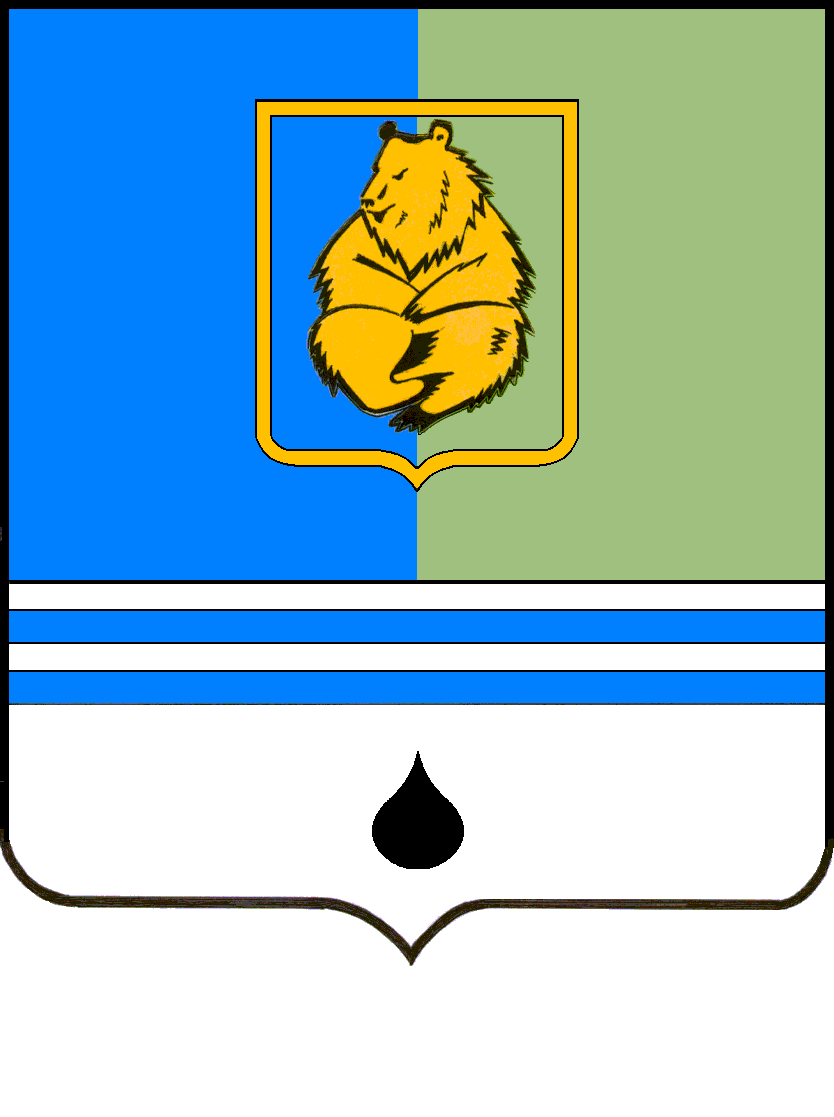 ПОСТАНОВЛЕНИЕАДМИНИСТРАЦИИ ГОРОДА КОГАЛЫМАХанты-Мансийского автономного округа - ЮгрыПОСТАНОВЛЕНИЕАДМИНИСТРАЦИИ ГОРОДА КОГАЛЫМАХанты-Мансийского автономного округа - ЮгрыПОСТАНОВЛЕНИЕАДМИНИСТРАЦИИ ГОРОДА КОГАЛЫМАХанты-Мансийского автономного округа - ЮгрыПОСТАНОВЛЕНИЕАДМИНИСТРАЦИИ ГОРОДА КОГАЛЫМАХанты-Мансийского автономного округа - Югрыот [Дата документа]от [Дата документа]№ [Номер документа]№ [Номер документа]«Параметры финансового обеспечения муниципальной программыИсточники финансированияРасходы по годам (тыс. рублей)Расходы по годам (тыс. рублей)Расходы по годам (тыс. рублей)Расходы по годам (тыс. рублей)Расходы по годам (тыс. рублей)Расходы по годам (тыс. рублей)Расходы по годам (тыс. рублей)Расходы по годам (тыс. рублей)Параметры финансового обеспечения муниципальной программыИсточники финансированияВсего2024202520262027202820292030Параметры финансового обеспечения муниципальной программыИсточники финансированияВсего2024202520262027202820292030Параметры финансового обеспечения муниципальной программывсего220917,832853,231309,631351,031351,031351,031351,031351,0Параметры финансового обеспечения муниципальной программыфедеральный бюджет296,42,84,657,857,857,857,857,8Параметры финансового обеспечения муниципальной программыбюджет автономного округа89728,013529,912700,112699,612699,612699,612699,612699,6Параметры финансового обеспечения муниципальной программыбюджет города Когалыма130893,419320,518604,918593,618593,618593,618593,618593,6Параметры финансового обеспечения муниципальной программыиные источники финансирования0,00,00,00,00,00,00,00,0»;»;ДОКУМЕНТ ПОДПИСАН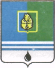 ЭЛЕКТРОННОЙ ПОДПИСЬЮСертификат  [Номер сертификата 1]Владелец [Владелец сертификата 1]Действителен с [ДатаС 1] по [ДатаПо 1]от [Датадокумента]№ [Номердокумента]Номер структурного элемента (основного мероприятия)Структурный элемент (основное мероприятие) муниципальной программы)Ответственный исполнитель/ соисполнитель,учреждение, организацияИсточники финансированияФинансовые затраты на реализацию (тыс. рублей)Финансовые затраты на реализацию (тыс. рублей)Финансовые затраты на реализацию (тыс. рублей)Финансовые затраты на реализацию (тыс. рублей)Финансовые затраты на реализацию (тыс. рублей)Финансовые затраты на реализацию (тыс. рублей)Финансовые затраты на реализацию (тыс. рублей)Финансовые затраты на реализацию (тыс. рублей)Номер структурного элемента (основного мероприятия)Структурный элемент (основное мероприятие) муниципальной программы)Ответственный исполнитель/ соисполнитель,учреждение, организацияИсточники финансированияВ том числеВ том числеВ том числеВ том числеВ том числеВ том числеВ том числеВ том числеНомер структурного элемента (основного мероприятия)Структурный элемент (основное мероприятие) муниципальной программы)Ответственный исполнитель/ соисполнитель,учреждение, организацияИсточники финансированиявсего20242025202620272028202920301234578910111213Цель: «Снижение уровня преступности»Цель: «Снижение уровня преступности»Цель: «Снижение уровня преступности»Цель: «Снижение уровня преступности»Цель: «Снижение уровня преступности»Цель: «Снижение уровня преступности»Цель: «Снижение уровня преступности»Цель: «Снижение уровня преступности»Цель: «Снижение уровня преступности»Цель: «Снижение уровня преступности»Цель: «Снижение уровня преступности»Цель: «Снижение уровня преступности»Задача №1. «Создание и совершенствование условий для обеспечения общественного порядка, в том числе с участием граждан»Задача №1. «Создание и совершенствование условий для обеспечения общественного порядка, в том числе с участием граждан»Задача №1. «Создание и совершенствование условий для обеспечения общественного порядка, в том числе с участием граждан»Задача №1. «Создание и совершенствование условий для обеспечения общественного порядка, в том числе с участием граждан»Задача №1. «Создание и совершенствование условий для обеспечения общественного порядка, в том числе с участием граждан»Задача №1. «Создание и совершенствование условий для обеспечения общественного порядка, в том числе с участием граждан»Задача №1. «Создание и совершенствование условий для обеспечения общественного порядка, в том числе с участием граждан»Задача №1. «Создание и совершенствование условий для обеспечения общественного порядка, в том числе с участием граждан»Задача №1. «Создание и совершенствование условий для обеспечения общественного порядка, в том числе с участием граждан»Задача №1. «Создание и совершенствование условий для обеспечения общественного порядка, в том числе с участием граждан»Задача №1. «Создание и совершенствование условий для обеспечения общественного порядка, в том числе с участием граждан»Задача №1. «Создание и совершенствование условий для обеспечения общественного порядка, в том числе с участием граждан»Подпрограмма 1 «Профилактика  правонарушений»Подпрограмма 1 «Профилактика  правонарушений»Подпрограмма 1 «Профилактика  правонарушений»Подпрограмма 1 «Профилактика  правонарушений»Подпрограмма 1 «Профилактика  правонарушений»Подпрограмма 1 «Профилактика  правонарушений»Подпрограмма 1 «Профилактика  правонарушений»Подпрограмма 1 «Профилактика  правонарушений»Подпрограмма 1 «Профилактика  правонарушений»Подпрограмма 1 «Профилактика  правонарушений»Подпрограмма 1 «Профилактика  правонарушений»Подпрограмма 1 «Профилактика  правонарушений»Процессная частьПроцессная частьПроцессная частьПроцессная частьПроцессная частьПроцессная частьПроцессная частьПроцессная частьПроцессная частьПроцессная частьПроцессная частьПроцессная часть1.1.Создание условий для деятельности  народных дружин (V)ОМВвсООПиБвсего4 515,70645,10645,10645,10645,10645,10645,10645,101.1.Создание условий для деятельности  народных дружин (V)ОМВвсООПиБфедеральный
бюджет0,000,000,000,000,000,000,000,001.1.Создание условий для деятельности  народных дружин (V)ОМВвсООПиБбюджет
автономного округа1 066,60152,30152,80152,30152,30152,30152,30152,301.1.Создание условий для деятельности  народных дружин (V)ОМВвсООПиБбюджет города
Когалыма3 449,10492,80492,30492,80492,80492,80492,80492,801.1.Создание условий для деятельности  народных дружин (V)ОМВвсООПиБиные источники
финансирования0,000,000,000,000,000,000,000,001.2.Обеспечение функционирования и развития систем видеонаблюдения в сфере общественного порядка (I)ОМВвсООПиБМКУ «ЕДДС города Когалыма»всего70 041,509983,509997,5010012,1010012,1010012,1010012,1010012,101.2.Обеспечение функционирования и развития систем видеонаблюдения в сфере общественного порядка (I)ОМВвсООПиБМКУ «ЕДДС города Когалыма»федеральный
бюджет0,000,000,000,000,000,000,000,001.2.Обеспечение функционирования и развития систем видеонаблюдения в сфере общественного порядка (I)ОМВвсООПиБМКУ «ЕДДС города Когалыма»бюджет
автономного округа0,000,000,000,000,000,000,000,00бюджет города Когалымабюджет города Когалыма70 041,509 983,509 997,5010 012,1010 012,1010 012,1010 012,1010 012,10иные источники
финансированияиные источники
финансирования0,000,000,000,000,000,000,000,001.3.Реализация отдельных государственных полномочий, предусмотренных Законом Ханты- Мансийского автономного округа - Югры от 02.03. 2009 №5-оз «Об административных комиссиях в Ханты- Мансийском автономном округе – Югре» (VI)ОМВвсООПиБМКУ «УOДОМС»ОМВвсООПиБМКУ «УOДОМС»всего17 012,502 421,102 453,902 427,502 427,502 427,502 427,502 427,501.3.Реализация отдельных государственных полномочий, предусмотренных Законом Ханты- Мансийского автономного округа - Югры от 02.03. 2009 №5-оз «Об административных комиссиях в Ханты- Мансийском автономном округе – Югре» (VI)ОМВвсООПиБМКУ «УOДОМС»ОМВвсООПиБМКУ «УOДОМС»федеральный
бюджет0,000,000,000,000,000,000,000,001.3.Реализация отдельных государственных полномочий, предусмотренных Законом Ханты- Мансийского автономного округа - Югры от 02.03. 2009 №5-оз «Об административных комиссиях в Ханты- Мансийском автономном округе – Югре» (VI)ОМВвсООПиБМКУ «УOДОМС»ОМВвсООПиБМКУ «УOДОМС»бюджет
автономного округа16 428,302 346,902 346,902 346,902 346,902 346,902 346,902 346,901.3.Реализация отдельных государственных полномочий, предусмотренных Законом Ханты- Мансийского автономного округа - Югры от 02.03. 2009 №5-оз «Об административных комиссиях в Ханты- Мансийском автономном округе – Югре» (VI)ОМВвсООПиБМКУ «УOДОМС»ОМВвсООПиБМКУ «УOДОМС»бюджет города
Когалыма584,2074,20107,0080,6080,6080,6080,6080,601.3.Реализация отдельных государственных полномочий, предусмотренных Законом Ханты- Мансийского автономного округа - Югры от 02.03. 2009 №5-оз «Об административных комиссиях в Ханты- Мансийском автономном округе – Югре» (VI)ОМВвсООПиБМКУ «УOДОМС»ОМВвсООПиБМКУ «УOДОМС»иные источники
финансирования0,000,000,000,000,000,000,000,001.3.Реализация отдельных государственных полномочий, предусмотренных Законом Ханты- Мансийского автономного округа - Югры от 02.03. 2009 №5-оз «Об административных комиссиях в Ханты- Мансийском автономном округе – Югре» (VI)Секретарь комиссии ОМВвсООПиБСекретарь комиссии ОМВвсООПиБвсего 16 332,403150,902 380,802 326,202 326,202 326,202 326,202 326,201.3.Реализация отдельных государственных полномочий, предусмотренных Законом Ханты- Мансийского автономного округа - Югры от 02.03. 2009 №5-оз «Об административных комиссиях в Ханты- Мансийском автономном округе – Югре» (VI)Секретарь комиссии ОМВвсООПиБСекретарь комиссии ОМВвсООПиБфедеральный
бюджет0,000,000,000,000,000,000,000,001.3.Реализация отдельных государственных полномочий, предусмотренных Законом Ханты- Мансийского автономного округа - Югры от 02.03. 2009 №5-оз «Об административных комиссиях в Ханты- Мансийском автономном округе – Югре» (VI)Секретарь комиссии ОМВвсООПиБСекретарь комиссии ОМВвсООПиБбюджет
автономного округа15 748,203076,702 273,802 245,602 245,602 245,602 245,602 245,601.3.Реализация отдельных государственных полномочий, предусмотренных Законом Ханты- Мансийского автономного округа - Югры от 02.03. 2009 №5-оз «Об административных комиссиях в Ханты- Мансийском автономном округе – Югре» (VI)Секретарь комиссии ОМВвсООПиБСекретарь комиссии ОМВвсООПиБбюджет города
Когалыма584,2074,20107,0080,6080,6080,6080,6080,601.3.Реализация отдельных государственных полномочий, предусмотренных Законом Ханты- Мансийского автономного округа - Югры от 02.03. 2009 №5-оз «Об административных комиссиях в Ханты- Мансийском автономном округе – Югре» (VI)Секретарь комиссии ОМВвсООПиБСекретарь комиссии ОМВвсООПиБиные источники
финансирования0,000,000,000,000,000,000,000,001.3.Реализация отдельных государственных полномочий, предусмотренных Законом Ханты- Мансийского автономного округа - Югры от 02.03. 2009 №5-оз «Об административных комиссиях в Ханты- Мансийском автономном округе – Югре» (VI)МКУ «УOДОМС»*МКУ «УOДОМС»*всего680,10100,5073,10101,30101,30101,30101,30101,301.3.Реализация отдельных государственных полномочий, предусмотренных Законом Ханты- Мансийского автономного округа - Югры от 02.03. 2009 №5-оз «Об административных комиссиях в Ханты- Мансийском автономном округе – Югре» (VI)МКУ «УOДОМС»*МКУ «УOДОМС»*федеральный
бюджет0,000,000,000,000,000,000,000,001.3.Реализация отдельных государственных полномочий, предусмотренных Законом Ханты- Мансийского автономного округа - Югры от 02.03. 2009 №5-оз «Об административных комиссиях в Ханты- Мансийском автономном округе – Югре» (VI)МКУ «УOДОМС»*МКУ «УOДОМС»*бюджет
автономного округа680,10100,5073,10101,30101,30101,30101,30101,301.3.Реализация отдельных государственных полномочий, предусмотренных Законом Ханты- Мансийского автономного округа - Югры от 02.03. 2009 №5-оз «Об административных комиссиях в Ханты- Мансийском автономном округе – Югре» (VI)МКУ «УOДОМС»*МКУ «УOДОМС»*бюджет города
Когалыма0,000,000,000,000,000,000,000,001.3.Реализация отдельных государственных полномочий, предусмотренных Законом Ханты- Мансийского автономного округа - Югры от 02.03. 2009 №5-оз «Об административных комиссиях в Ханты- Мансийском автономном округе – Югре» (VI)МКУ «УOДОМС»*МКУ «УOДОМС»*иные источники
финансирования0,000,000,000,000,000,000,000,001.4.1.4.Осуществление государственных полномочий по составлению (изменению и дополнению) списков кандидатов в присяжные заседатели федеральных судов общей юрисдикции (I)ОМВвсООПиБ/ ЮУ*всего296,402,804,6057,8057,8057,8057,8057,801.4.1.4.Осуществление государственных полномочий по составлению (изменению и дополнению) списков кандидатов в присяжные заседатели федеральных судов общей юрисдикции (I)ОМВвсООПиБ/ ЮУ*федеральный
бюджет296,402,804,6057,8057,8057,8057,8057,801.4.1.4.Осуществление государственных полномочий по составлению (изменению и дополнению) списков кандидатов в присяжные заседатели федеральных судов общей юрисдикции (I)ОМВвсООПиБ/ ЮУ*бюджет
автономного округа0,000,000,000,000,000,000,000,001.4.1.4.Осуществление государственных полномочий по составлению (изменению и дополнению) списков кандидатов в присяжные заседатели федеральных судов общей юрисдикции (I)ОМВвсООПиБ/ ЮУ*бюджет города
Когалыма0,000,000,000,000,000,000,000,001.4.1.4.Осуществление государственных полномочий по составлению (изменению и дополнению) списков кандидатов в присяжные заседатели федеральных судов общей юрисдикции (I)ОМВвсООПиБ/ ЮУ*иные источники
финансирования0,000,000,000,000,000,000,000,001.5.Совершенствование информационного и методического обеспечения профилактики правонарушений, повышения правосознания граждан (I)Совершенствование информационного и методического обеспечения профилактики правонарушений, повышения правосознания граждан (I)ОМВвсООПиБ/ УО*всего1 851,50264,50264,50264,50264,50264,50264,50264,501.5.Совершенствование информационного и методического обеспечения профилактики правонарушений, повышения правосознания граждан (I)Совершенствование информационного и методического обеспечения профилактики правонарушений, повышения правосознания граждан (I)ОМВвсООПиБ/ УО*федеральный
бюджет0,000,000,000,000,000,000,000,001.5.Совершенствование информационного и методического обеспечения профилактики правонарушений, повышения правосознания граждан (I)Совершенствование информационного и методического обеспечения профилактики правонарушений, повышения правосознания граждан (I)ОМВвсООПиБ/ УО*бюджет автономного округа0,000,000,000,000,000,000,000,001.5.Совершенствование информационного и методического обеспечения профилактики правонарушений, повышения правосознания граждан (I)Совершенствование информационного и методического обеспечения профилактики правонарушений, повышения правосознания граждан (I)ОМВвсООПиБ/ УО*бюджет города
Когалыма1 851,50264,50264,50264,50264,50264,50264,50264,501.5.Совершенствование информационного и методического обеспечения профилактики правонарушений, повышения правосознания граждан (I)Совершенствование информационного и методического обеспечения профилактики правонарушений, повышения правосознания граждан (I)ОМВвсООПиБ/ УО*иные источники
финансирования0,000,000,000,000,000,000,000,001.5.1.Проведение городских конкурсов«Государство. Право. Я.»,«Юный помощник полиции», «День правовой помощи детям»Проведение городских конкурсов«Государство. Право. Я.»,«Юный помощник полиции», «День правовой помощи детям»УО*всего700,00100,00100,00100,00100,00100,00100,00100,001.5.1.Проведение городских конкурсов«Государство. Право. Я.»,«Юный помощник полиции», «День правовой помощи детям»Проведение городских конкурсов«Государство. Право. Я.»,«Юный помощник полиции», «День правовой помощи детям»УО*федеральный
бюджет0,000,000,000,000,000,000,000,001.5.1.Проведение городских конкурсов«Государство. Право. Я.»,«Юный помощник полиции», «День правовой помощи детям»Проведение городских конкурсов«Государство. Право. Я.»,«Юный помощник полиции», «День правовой помощи детям»УО*бюджет
автономного округа0,000,000,000,000,000,000,000,001.5.1.Проведение городских конкурсов«Государство. Право. Я.»,«Юный помощник полиции», «День правовой помощи детям»Проведение городских конкурсов«Государство. Право. Я.»,«Юный помощник полиции», «День правовой помощи детям»УО*бюджет города
Когалыма700,00100,00100,00100,00100,00100,00100,00100,001.5.1.Проведение городских конкурсов«Государство. Право. Я.»,«Юный помощник полиции», «День правовой помощи детям»Проведение городских конкурсов«Государство. Право. Я.»,«Юный помощник полиции», «День правовой помощи детям»УО*иные источники
финансирования0,000,000,000,000,000,000,000,001.5.2.Проведение семинаров, семинаров - тренингов, конференций, конкурсов, «круглых столов», совещаний для специалистов, преподавателей общественных организаций, волонтёров, занимающихся решением вопросов профилактики правонарушений среди подростков. Повышение профессионального уровня, квалификации специалистов субъектов профилактики правонарушенийУО*всего581,7083,1083,1083,1083,1083,1083,1083,101.5.2.Проведение семинаров, семинаров - тренингов, конференций, конкурсов, «круглых столов», совещаний для специалистов, преподавателей общественных организаций, волонтёров, занимающихся решением вопросов профилактики правонарушений среди подростков. Повышение профессионального уровня, квалификации специалистов субъектов профилактики правонарушенийУО*федеральный
бюджет0,000,000,000,000,000,000,000,001.5.2.Проведение семинаров, семинаров - тренингов, конференций, конкурсов, «круглых столов», совещаний для специалистов, преподавателей общественных организаций, волонтёров, занимающихся решением вопросов профилактики правонарушений среди подростков. Повышение профессионального уровня, квалификации специалистов субъектов профилактики правонарушенийУО*бюджет
автономного округа0,000,000,000,000,000,000,000,001.5.2.Проведение семинаров, семинаров - тренингов, конференций, конкурсов, «круглых столов», совещаний для специалистов, преподавателей общественных организаций, волонтёров, занимающихся решением вопросов профилактики правонарушений среди подростков. Повышение профессионального уровня, квалификации специалистов субъектов профилактики правонарушенийУО*бюджет города
Когалыма581,7083,1083,1083,1083,1083,1083,1083,101.5.2.Проведение семинаров, семинаров - тренингов, конференций, конкурсов, «круглых столов», совещаний для специалистов, преподавателей общественных организаций, волонтёров, занимающихся решением вопросов профилактики правонарушений среди подростков. Повышение профессионального уровня, квалификации специалистов субъектов профилактики правонарушенийУО*иные источники
финансирования0,000,000,000,000,000,000,000,001.5.3.Проведение разъяснительной работы с несовершеннолетними и семьями, находящимися в социально опасном положении, с целью профилактики совершения рецидива преступлений и правонарушенийОДМКДН*всего0,000,000,000,000,000,000,000,000,000,000,001.5.3.Проведение разъяснительной работы с несовершеннолетними и семьями, находящимися в социально опасном положении, с целью профилактики совершения рецидива преступлений и правонарушенийОДМКДН*федеральный
бюджет0,000,000,000,000,000,000,000,000,000,000,001.5.3.Проведение разъяснительной работы с несовершеннолетними и семьями, находящимися в социально опасном положении, с целью профилактики совершения рецидива преступлений и правонарушенийОДМКДН*бюджет
автономного округа0,000,000,000,000,000,000,000,000,000,000,001.5.3.Проведение разъяснительной работы с несовершеннолетними и семьями, находящимися в социально опасном положении, с целью профилактики совершения рецидива преступлений и правонарушенийОДМКДН*бюджет города
Когалыма0,000,000,000,000,000,000,000,000,000,001.5.3.Проведение разъяснительной работы с несовершеннолетними и семьями, находящимися в социально опасном положении, с целью профилактики совершения рецидива преступлений и правонарушенийОДМКДН*иные источники
финансирования 0,000,000,000,000,000,000,000,000,000,001.5.4.Создание, распространение, проведение конкурса социальных видеороликов и иной тематической рекламы, направленной на профилактикуправонарушенийОМВвсООПиБ*всего569,8081,4081,4081,4081,4081,4081,4081,4081,4081,401.5.4.Создание, распространение, проведение конкурса социальных видеороликов и иной тематической рекламы, направленной на профилактикуправонарушенийОМВвсООПиБ*федеральный
бюджет0,000,000,000,000,000,000,000,000,000,001.5.4.Создание, распространение, проведение конкурса социальных видеороликов и иной тематической рекламы, направленной на профилактикуправонарушенийОМВвсООПиБ*бюджет
автономного округа0,000,000,000,000,000,000,000,000,000,001.5.4.Создание, распространение, проведение конкурса социальных видеороликов и иной тематической рекламы, направленной на профилактикуправонарушенийОМВвсООПиБ*бюджет города
Когалыма569,8081,4081,4081,4081,4081,4081,4081,4081,4081,401.5.4.Создание, распространение, проведение конкурса социальных видеороликов и иной тематической рекламы, направленной на профилактикуправонарушенийОМВвсООПиБ*иные источники
финансирования0,000,000,000,000,000,000,000,000,000,001.6.Тематическая социальная реклама в сфере безопасности дорожного движения (I)ОМВвсООПиБ/ УКиС;(МАУ «КДК «АРТ-Праздник»);УО*всего3 602,20514,60514,60514,60514,60514,60514,60514,60514,60514,601.6.Тематическая социальная реклама в сфере безопасности дорожного движения (I)ОМВвсООПиБ/ УКиС;(МАУ «КДК «АРТ-Праздник»);УО*федеральный
бюджет0,000,000,000,000,000,000,000,000,000,001.6.Тематическая социальная реклама в сфере безопасности дорожного движения (I)ОМВвсООПиБ/ УКиС;(МАУ «КДК «АРТ-Праздник»);УО*бюджет
автономного округа0,000,000,000,000,000,000,000,000,000,001.6.Тематическая социальная реклама в сфере безопасности дорожного движения (I)ОМВвсООПиБ/ УКиС;(МАУ «КДК «АРТ-Праздник»);УО*бюджет города
Когалыма3 602,20514,60514,60514,60514,60514,60514,60514,60514,60514,601.6.Тематическая социальная реклама в сфере безопасности дорожного движения (I)ОМВвсООПиБ/ УКиС;(МАУ «КДК «АРТ-Праздник»);УО*иные источники
финансирования0,000,000,000,000,000,000,000,000,000,001.6.1.Приобретение световозвращающих приспособлений для распространения среди воспитанников и обучающихся образовательных организаций. Приобретение оборудования для обучения грамотного поведения детей на дороге и участие в окружном конкурсе  «Безопасное колесо»УО*всего2 447,20349,60349,60349,60349,60349,60349,60349,60349,60349,601.6.1.Приобретение световозвращающих приспособлений для распространения среди воспитанников и обучающихся образовательных организаций. Приобретение оборудования для обучения грамотного поведения детей на дороге и участие в окружном конкурсе  «Безопасное колесо»УО*федеральный
бюджет0,000,000,000,000,000,000,000,000,000,001.6.1.Приобретение световозвращающих приспособлений для распространения среди воспитанников и обучающихся образовательных организаций. Приобретение оборудования для обучения грамотного поведения детей на дороге и участие в окружном конкурсе  «Безопасное колесо»УО*бюджет
автономного округа0,000,000,000,000,000,000,000,000,000,001.6.1.Приобретение световозвращающих приспособлений для распространения среди воспитанников и обучающихся образовательных организаций. Приобретение оборудования для обучения грамотного поведения детей на дороге и участие в окружном конкурсе  «Безопасное колесо»УО*бюджет города
Когалыма2 447,20349,60349,60349,60349,60349,60349,60349,60349,60349,601.6.1.Приобретение световозвращающих приспособлений для распространения среди воспитанников и обучающихся образовательных организаций. Приобретение оборудования для обучения грамотного поведения детей на дороге и участие в окружном конкурсе  «Безопасное колесо»УО*иные источники
финансирования0,000,000,000,000,000,000,000,000,000,001.6.2.Организация и проведение игровой тематической программы среди детей и подростков«Азбука дорог»УКиС; (МАУ«КДК «АРТ–Праздник»)*всего1 155,00165,00165,00165,00165,00165,00165,00165,001.6.2.Организация и проведение игровой тематической программы среди детей и подростков«Азбука дорог»УКиС; (МАУ«КДК «АРТ–Праздник»)*федеральный
бюджет0,000,000,000,000,000,000,000,001.6.2.Организация и проведение игровой тематической программы среди детей и подростков«Азбука дорог»УКиС; (МАУ«КДК «АРТ–Праздник»)*бюджет
автономного округа0,000,000,000,000,000,000,000,001.6.2.Организация и проведение игровой тематической программы среди детей и подростков«Азбука дорог»УКиС; (МАУ«КДК «АРТ–Праздник»)*бюджет города
Когалыма1 155,00165,00165,00165,00165,00165,00165,00165,001.6.2.Организация и проведение игровой тематической программы среди детей и подростков«Азбука дорог»УКиС; (МАУ«КДК «АРТ–Праздник»)*иные источники
финансирования0,000,000,000,000,000,000,000,001.7.Ремонт помещений для размещения участковых пунктов полиции (1)МКУ «УКС и ЖКК города Когалыма»всего810,60810,600,000,000,000,000,000,001.7.Ремонт помещений для размещения участковых пунктов полиции (1)МКУ «УКС и ЖКК города Когалыма»федеральный
бюджет0,000,000,000,000,000,000,000,001.7.Ремонт помещений для размещения участковых пунктов полиции (1)МКУ «УКС и ЖКК города Когалыма»бюджет
автономного округа0,000,000,000,000,000,000,000,001.7.Ремонт помещений для размещения участковых пунктов полиции (1)МКУ «УКС и ЖКК города Когалыма»бюджет города
Когалыма810,60810,600,000,000,000,000,000,001.7.Ремонт помещений для размещения участковых пунктов полиции (1)МКУ «УКС и ЖКК города Когалыма»иные источники
финансирования0,000,000,000,000,000,000,000,00Итого по Подпрограмме № 1Итого по Подпрограмме № 1Итого по Подпрограмме № 1всего98960,7015472,5013 880,2013 921,6013 921,6013 921,6013 921,6013 921,60Итого по Подпрограмме № 1Итого по Подпрограмме № 1Итого по Подпрограмме № 1федеральный
бюджет296,402,804,6057,8057,8057,8057,8057,80Итого по Подпрограмме № 1Итого по Подпрограмме № 1Итого по Подпрограмме № 1бюджет
автономного округа18325,203329,502 499,702 499,202 499,202 499,202 499,202 499,20Итого по Подпрограмме № 1Итого по Подпрограмме № 1Итого по Подпрограмме № 1бюджет города
Когалыма80339,1012140,2011 375,9011 364,6011 364,6011 364,6011 364,6011 364,60Итого по Подпрограмме № 1Итого по Подпрограмме № 1Итого по Подпрограмме № 1иные источники
финансирования0,000,000,000,000,000,000,000,00в том числе:в том числе:в том числе:в том числе:в том числе:в том числе:в том числе:в том числе:в том числе:в том числе:в том числе:в том числе:Процессная часть Подпрограммы № 1Процессная часть Подпрограммы № 1Процессная часть Подпрограммы № 1всего98960,7015472,5013 880,2013 921,6013 921,6013 921,6013 921,6013 921,60Процессная часть Подпрограммы № 1Процессная часть Подпрограммы № 1Процессная часть Подпрограммы № 1федеральный
бюджет296,402,804,6057,8057,8057,8057,8057,80Процессная часть Подпрограммы № 1Процессная часть Подпрограммы № 1Процессная часть Подпрограммы № 1бюджет
автономного округа18325,203329,502 499,702 499,202 499,202 499,202 499,202 499,20Процессная часть Подпрограммы № 1Процессная часть Подпрограммы № 1Процессная часть Подпрограммы № 1бюджет города
Когалыма80339,1012140,2011 375,9011 364,6011 364,6011 364,6011 364,6011 364,60Процессная часть Подпрограммы № 1Процессная часть Подпрограммы № 1Процессная часть Подпрограммы № 1иные источники
финансирования0,000,000,000,000,000,000,000,00Цель: «Снижение уровня преступности»Цель: «Снижение уровня преступности»Цель: «Снижение уровня преступности»Цель: «Снижение уровня преступности»Цель: «Снижение уровня преступности»Цель: «Снижение уровня преступности»Цель: «Снижение уровня преступности»Цель: «Снижение уровня преступности»Цель: «Снижение уровня преступности»Цель: «Снижение уровня преступности»Цель: «Снижение уровня преступности»Цель: «Снижение уровня преступности»Задача №2 «Создание условий для деятельности субъектов профилактики наркомании. Реализация профилактического комплекса мер в антинаркотической деятельности»Задача №2 «Создание условий для деятельности субъектов профилактики наркомании. Реализация профилактического комплекса мер в антинаркотической деятельности»Задача №2 «Создание условий для деятельности субъектов профилактики наркомании. Реализация профилактического комплекса мер в антинаркотической деятельности»Задача №2 «Создание условий для деятельности субъектов профилактики наркомании. Реализация профилактического комплекса мер в антинаркотической деятельности»Задача №2 «Создание условий для деятельности субъектов профилактики наркомании. Реализация профилактического комплекса мер в антинаркотической деятельности»Задача №2 «Создание условий для деятельности субъектов профилактики наркомании. Реализация профилактического комплекса мер в антинаркотической деятельности»Задача №2 «Создание условий для деятельности субъектов профилактики наркомании. Реализация профилактического комплекса мер в антинаркотической деятельности»Задача №2 «Создание условий для деятельности субъектов профилактики наркомании. Реализация профилактического комплекса мер в антинаркотической деятельности»Задача №2 «Создание условий для деятельности субъектов профилактики наркомании. Реализация профилактического комплекса мер в антинаркотической деятельности»Задача №2 «Создание условий для деятельности субъектов профилактики наркомании. Реализация профилактического комплекса мер в антинаркотической деятельности»Задача №2 «Создание условий для деятельности субъектов профилактики наркомании. Реализация профилактического комплекса мер в антинаркотической деятельности»Задача №2 «Создание условий для деятельности субъектов профилактики наркомании. Реализация профилактического комплекса мер в антинаркотической деятельности»Подпрограмма 2 «Профилактика незаконного оборота и потребления наркотических средств и психотропных веществ, наркомании»Подпрограмма 2 «Профилактика незаконного оборота и потребления наркотических средств и психотропных веществ, наркомании»Подпрограмма 2 «Профилактика незаконного оборота и потребления наркотических средств и психотропных веществ, наркомании»Подпрограмма 2 «Профилактика незаконного оборота и потребления наркотических средств и психотропных веществ, наркомании»Подпрограмма 2 «Профилактика незаконного оборота и потребления наркотических средств и психотропных веществ, наркомании»Подпрограмма 2 «Профилактика незаконного оборота и потребления наркотических средств и психотропных веществ, наркомании»Подпрограмма 2 «Профилактика незаконного оборота и потребления наркотических средств и психотропных веществ, наркомании»Подпрограмма 2 «Профилактика незаконного оборота и потребления наркотических средств и психотропных веществ, наркомании»Подпрограмма 2 «Профилактика незаконного оборота и потребления наркотических средств и психотропных веществ, наркомании»Подпрограмма 2 «Профилактика незаконного оборота и потребления наркотических средств и психотропных веществ, наркомании»Подпрограмма 2 «Профилактика незаконного оборота и потребления наркотических средств и психотропных веществ, наркомании»Подпрограмма 2 «Профилактика незаконного оборота и потребления наркотических средств и психотропных веществ, наркомании»Процессная частьПроцессная частьПроцессная частьПроцессная частьПроцессная частьПроцессная частьПроцессная частьПроцессная частьПроцессная частьПроцессная частьПроцессная частьПроцессная часть2.1.Организация и проведение мероприятий с субъектами профилактики, в том числе с участием общественности (III,IV)ОМВвсООПиБ/ УВП;(МАУ «МКЦФеникс»);УО*всего1 052,80150,40150,40150,40150,40150,40150,40150,402.1.Организация и проведение мероприятий с субъектами профилактики, в том числе с участием общественности (III,IV)ОМВвсООПиБ/ УВП;(МАУ «МКЦФеникс»);УО*федеральный
бюджет0,000,000,000,000,000,000,000,002.1.Организация и проведение мероприятий с субъектами профилактики, в том числе с участием общественности (III,IV)ОМВвсООПиБ/ УВП;(МАУ «МКЦФеникс»);УО*бюджет
автономного округа0,000,000,000,000,000,000,000,002.1.Организация и проведение мероприятий с субъектами профилактики, в том числе с участием общественности (III,IV)ОМВвсООПиБ/ УВП;(МАУ «МКЦФеникс»);УО*бюджет города
Когалыма1052,80150,40150,40150,40150,40150,40150,40150,402.1.Организация и проведение мероприятий с субъектами профилактики, в том числе с участием общественности (III,IV)ОМВвсООПиБ/ УВП;(МАУ «МКЦФеникс»);УО*иные источники
финансирования0,000,000,000,000,000,000,000,002.1.1.Повышение профессионального уровня, квалификации специалистов субъектов профилактики, занимающихся пропагандой здорового образа жизни, проведение семинаров, совещаний, круглых столов для специалистов субъектов профилактики, занимающихся пропагандой здорового образа жизниУО*всего1 052,80150,40150,40150,40150,40150,40150,40150,402.1.1.Повышение профессионального уровня, квалификации специалистов субъектов профилактики, занимающихся пропагандой здорового образа жизни, проведение семинаров, совещаний, круглых столов для специалистов субъектов профилактики, занимающихся пропагандой здорового образа жизниУО*федеральный
бюджет0,000,000,000,000,000,000,000,002.1.1.Повышение профессионального уровня, квалификации специалистов субъектов профилактики, занимающихся пропагандой здорового образа жизни, проведение семинаров, совещаний, круглых столов для специалистов субъектов профилактики, занимающихся пропагандой здорового образа жизниУО*бюджет
автономного округа0,000,000,000,000,000,000,000,002.1.1.Повышение профессионального уровня, квалификации специалистов субъектов профилактики, занимающихся пропагандой здорового образа жизни, проведение семинаров, совещаний, круглых столов для специалистов субъектов профилактики, занимающихся пропагандой здорового образа жизниУО*бюджет города
Когалыма1052,80150,40150,40150,40150,40150,40150,40150,402.1.1.Повышение профессионального уровня, квалификации специалистов субъектов профилактики, занимающихся пропагандой здорового образа жизни, проведение семинаров, совещаний, круглых столов для специалистов субъектов профилактики, занимающихся пропагандой здорового образа жизниУО*иные источники
финансирования0,000,000,000,000,000,000,000,002.2.Проведение информационной антинаркотической пропаганды (III, IV)ОМВвсООПиБ/ УВП;(МАУ «МКЦФеникс»);УО*всего     593,6084,8084,8084,8084,8084,8084,8084,802.2.Проведение информационной антинаркотической пропаганды (III, IV)ОМВвсООПиБ/ УВП;(МАУ «МКЦФеникс»);УО*федеральный
бюджет0,000,000,000,000,000,000,000,002.2.Проведение информационной антинаркотической пропаганды (III, IV)ОМВвсООПиБ/ УВП;(МАУ «МКЦФеникс»);УО*бюджет
автономного округа0,000,000,000,000,000,000,000,002.2.Проведение информационной антинаркотической пропаганды (III, IV)ОМВвсООПиБ/ УВП;(МАУ «МКЦФеникс»);УО*бюджет города
Когалыма593,6084,8084,8084,8084,8084,8084,8084,802.2.Проведение информационной антинаркотической пропаганды (III, IV)ОМВвсООПиБ/ УВП;(МАУ «МКЦФеникс»);УО*иные источники
финансирования0,000,000,000,000,000,000,000,002.2.1.Создание роликов социальной рекламы антинаркотической направленности, телепередач, размещение информационных материалов в печатных СМИ, а также информационно – телекоммуникационной сети «Интернет»ОМВвсООПиБ; УВП; (МАУ «МКЦ «Феникс»всего593,6084,8084,8084,8084,8084,8084,8084,802.2.1.Создание роликов социальной рекламы антинаркотической направленности, телепередач, размещение информационных материалов в печатных СМИ, а также информационно – телекоммуникационной сети «Интернет»ОМВвсООПиБ; УВП; (МАУ «МКЦ «Феникс»федеральный
бюджет0,000,000,000,000,000,000,000,002.2.1.Создание роликов социальной рекламы антинаркотической направленности, телепередач, размещение информационных материалов в печатных СМИ, а также информационно – телекоммуникационной сети «Интернет»ОМВвсООПиБ; УВП; (МАУ «МКЦ «Феникс»бюджет
автономного округа0,000,000,000,000,000,000,000,002.2.1.Создание роликов социальной рекламы антинаркотической направленности, телепередач, размещение информационных материалов в печатных СМИ, а также информационно – телекоммуникационной сети «Интернет»ОМВвсООПиБ; УВП; (МАУ «МКЦ «Феникс»бюджет города
Когалыма     593,6084,8084,8084,8084,8084,8084,8084,802.2.1.Создание роликов социальной рекламы антинаркотической направленности, телепередач, размещение информационных материалов в печатных СМИ, а также информационно – телекоммуникационной сети «Интернет»ОМВвсООПиБ; УВП; (МАУ «МКЦ «Феникс»иные источники
финансирования0,000,000,000,000,000,000,000,002.2.1.Создание роликов социальной рекламы антинаркотической направленности, телепередач, размещение информационных материалов в печатных СМИ, а также информационно – телекоммуникационной сети «Интернет»ОМВвсООПиБвсего571,2081,6081,6081,6081,6081,6081,6081,602.2.1.Создание роликов социальной рекламы антинаркотической направленности, телепередач, размещение информационных материалов в печатных СМИ, а также информационно – телекоммуникационной сети «Интернет»ОМВвсООПиБфедеральный
бюджет0,000,000,000,000,000,000,000,002.2.1.Создание роликов социальной рекламы антинаркотической направленности, телепередач, размещение информационных материалов в печатных СМИ, а также информационно – телекоммуникационной сети «Интернет»ОМВвсООПиБбюджет
автономного округа0,000,000,000,000,000,000,000,002.2.1.Создание роликов социальной рекламы антинаркотической направленности, телепередач, размещение информационных материалов в печатных СМИ, а также информационно – телекоммуникационной сети «Интернет»ОМВвсООПиБбюджет города
Когалыма571,2081,6081,6081,6081,6081,6081,6081,602.2.1.Создание роликов социальной рекламы антинаркотической направленности, телепередач, размещение информационных материалов в печатных СМИ, а также информационно – телекоммуникационной сети «Интернет»ОМВвсООПиБиные источники
финансирования0,000,000,000,000,000,000,000,002.2.1.Создание роликов социальной рекламы антинаркотической направленности, телепередач, размещение информационных материалов в печатных СМИ, а также информационно – телекоммуникационной сети «Интернет»УВП; (МАУ «МКЦ «Феникс»всего22,403,203,203,203,203,203,203,202.2.1.Создание роликов социальной рекламы антинаркотической направленности, телепередач, размещение информационных материалов в печатных СМИ, а также информационно – телекоммуникационной сети «Интернет»УВП; (МАУ «МКЦ «Феникс»федеральный
бюджет0,000,000,000,000,000,000,000,002.2.1.Создание роликов социальной рекламы антинаркотической направленности, телепередач, размещение информационных материалов в печатных СМИ, а также информационно – телекоммуникационной сети «Интернет»УВП; (МАУ «МКЦ «Феникс»бюджет
автономного округа0,000,000,000,000,000,000,000,002.2.1.Создание роликов социальной рекламы антинаркотической направленности, телепередач, размещение информационных материалов в печатных СМИ, а также информационно – телекоммуникационной сети «Интернет»УВП; (МАУ «МКЦ «Феникс»бюджет города
Когалыма22,403,203,203,203,203,203,203,202.2.1.Создание роликов социальной рекламы антинаркотической направленности, телепередач, размещение информационных материалов в печатных СМИ, а также информационно – телекоммуникационной сети «Интернет»УВП; (МАУ «МКЦ «Феникс»иные источники
финансирования0,000,000,000,000,000,000,000,002.3.Формирование негативного отношения к незаконному обороту и потреблению наркотиков (III,IV)ОМВвсООПиБ;Отдел по ОДМКДН;УКиС;(МАУ ДО «СШ «Дворец спорта» МБУ «ЦБС»,УВП  МАУ «МКЦФеникс»);УО*всего3542.00626.00486,00486,00486,00486,00486,00486,002.3.Формирование негативного отношения к незаконному обороту и потреблению наркотиков (III,IV)ОМВвсООПиБ;Отдел по ОДМКДН;УКиС;(МАУ ДО «СШ «Дворец спорта» МБУ «ЦБС»,УВП  МАУ «МКЦФеникс»);УО*федеральный
бюджет0,000,000,000,000,000,000,000,002.3.Формирование негативного отношения к незаконному обороту и потреблению наркотиков (III,IV)ОМВвсООПиБ;Отдел по ОДМКДН;УКиС;(МАУ ДО «СШ «Дворец спорта» МБУ «ЦБС»,УВП  МАУ «МКЦФеникс»);УО*бюджет
автономного округа0,000,000,000,000,000,000,000,002.3.Формирование негативного отношения к незаконному обороту и потреблению наркотиков (III,IV)ОМВвсООПиБ;Отдел по ОДМКДН;УКиС;(МАУ ДО «СШ «Дворец спорта» МБУ «ЦБС»,УВП  МАУ «МКЦФеникс»);УО*бюджет города
Когалыма3542.00626.00486,00486,00486,00486,00486,00486,002.3.Формирование негативного отношения к незаконному обороту и потреблению наркотиков (III,IV)ОМВвсООПиБ;Отдел по ОДМКДН;УКиС;(МАУ ДО «СШ «Дворец спорта» МБУ «ЦБС»,УВП  МАУ «МКЦФеникс»);УО*иные источники
финансирования0,000,000,000,000,000,000,000,002.3.1.Реализация мероприятий «Спорт - основа здорового образа жизни»УКиС (МАУ  ДО «СШ "Дворец спорта» )всего763,00109,00109,00109,00109,00109,00109,00109,002.3.1.Реализация мероприятий «Спорт - основа здорового образа жизни»УКиС (МАУ  ДО «СШ "Дворец спорта» )федеральный
бюджет0,000,000,000,000,000,000,000,002.3.1.Реализация мероприятий «Спорт - основа здорового образа жизни»УКиС (МАУ  ДО «СШ "Дворец спорта» )бюджет
автономного округа0,000,000,000,000,000,000,000,002.3.1.Реализация мероприятий «Спорт - основа здорового образа жизни»УКиС (МАУ  ДО «СШ "Дворец спорта» )бюджет города
Когалыма763,00109,00109,00109,00109,00109,00109,00109,002.3.1.Реализация мероприятий «Спорт - основа здорового образа жизни»УКиС (МАУ  ДО «СШ "Дворец спорта» )иные источники
финансирования0,000,000,000,000,000,000,000,002.3.2.Организация и проведение детско- юношеского марафона «Прекрасное слово - жизнь»МБУ «ЦБС»*всего567,7081,1081,1081,1081,1081,1081,1081,102.3.2.Организация и проведение детско- юношеского марафона «Прекрасное слово - жизнь»МБУ «ЦБС»*федеральный
бюджет0,000,000,000,000,000,000,000,002.3.2.Организация и проведение детско- юношеского марафона «Прекрасное слово - жизнь»МБУ «ЦБС»*бюджет
автономного округа0,000,000,000,000,000,000,000,002.3.2.Организация и проведение детско- юношеского марафона «Прекрасное слово - жизнь»МБУ «ЦБС»*бюджет города
Когалыма567,7081,1081,1081,1081,1081,1081,1081,102.3.2.Организация и проведение детско- юношеского марафона «Прекрасное слово - жизнь»МБУ «ЦБС»*иные источники
финансирования0,000,000,000,000,000,000,000,002.3.3.Участие в окружных соревнованиях «Школа безопасности» среди обучающихся образовательных организаций Ханты – Маснийского автономного округа – Югры»УО*всего1190,00170,00170,00170,00170,00170,00170,00170,002.3.3.Участие в окружных соревнованиях «Школа безопасности» среди обучающихся образовательных организаций Ханты – Маснийского автономного округа – Югры»УО*федеральный бюджет0,000,000,000,000,000,000,000,002.3.3.Участие в окружных соревнованиях «Школа безопасности» среди обучающихся образовательных организаций Ханты – Маснийского автономного округа – Югры»УО*бюджет автономного округа0,000,000,000,000,000,000,000,002.3.3.Участие в окружных соревнованиях «Школа безопасности» среди обучающихся образовательных организаций Ханты – Маснийского автономного округа – Югры»УО*бюджет города Когалыма1190,00170,00170,00170,00170,00170,00170,00170,002.3.3.Участие в окружных соревнованиях «Школа безопасности» среди обучающихся образовательных организаций Ханты – Маснийского автономного округа – Югры»УО*иные источники финансирования0,000,000,000,000,000,000,000,002.3.4.Организация и проведение мероприятий среди детей, подростков, молодёжи, направленных на здоровый образ жизни, профилактику наркомании, в том числе, проведение массовых профилактических мероприятий, направленных на пропаганду здорового образа жизни (международный день борьбы с наркоманией и незаконным оборотом наркотиков, всемирный день без табачного дыма, международный день отказа от курения, всероссийский день трезвости, день зимних видов спорта в России,международный Олимпийский день и др.)УВП (МАУ «МКЦ»«Феникс»; УКиСМАУ  ДО "СШ "Дворец спорта"УО;Отдел по ОДМКДН*всего144,9020,7020,7020,7020,7020,7020,7020,702.3.4.Организация и проведение мероприятий среди детей, подростков, молодёжи, направленных на здоровый образ жизни, профилактику наркомании, в том числе, проведение массовых профилактических мероприятий, направленных на пропаганду здорового образа жизни (международный день борьбы с наркоманией и незаконным оборотом наркотиков, всемирный день без табачного дыма, международный день отказа от курения, всероссийский день трезвости, день зимних видов спорта в России,международный Олимпийский день и др.)УВП (МАУ «МКЦ»«Феникс»; УКиСМАУ  ДО "СШ "Дворец спорта"УО;Отдел по ОДМКДН*федеральный
бюджет0,000,000,000,000,000,000,000,002.3.4.Организация и проведение мероприятий среди детей, подростков, молодёжи, направленных на здоровый образ жизни, профилактику наркомании, в том числе, проведение массовых профилактических мероприятий, направленных на пропаганду здорового образа жизни (международный день борьбы с наркоманией и незаконным оборотом наркотиков, всемирный день без табачного дыма, международный день отказа от курения, всероссийский день трезвости, день зимних видов спорта в России,международный Олимпийский день и др.)УВП (МАУ «МКЦ»«Феникс»; УКиСМАУ  ДО "СШ "Дворец спорта"УО;Отдел по ОДМКДН*бюджет
автономного округа0,000,000,000,000,000,000,000,002.3.4.Организация и проведение мероприятий среди детей, подростков, молодёжи, направленных на здоровый образ жизни, профилактику наркомании, в том числе, проведение массовых профилактических мероприятий, направленных на пропаганду здорового образа жизни (международный день борьбы с наркоманией и незаконным оборотом наркотиков, всемирный день без табачного дыма, международный день отказа от курения, всероссийский день трезвости, день зимних видов спорта в России,международный Олимпийский день и др.)УВП (МАУ «МКЦ»«Феникс»; УКиСМАУ  ДО "СШ "Дворец спорта"УО;Отдел по ОДМКДН*бюджет города
Когалыма144,9020,7020,7020,7020,7020,7020,7020,702.3.4.Организация и проведение мероприятий среди детей, подростков, молодёжи, направленных на здоровый образ жизни, профилактику наркомании, в том числе, проведение массовых профилактических мероприятий, направленных на пропаганду здорового образа жизни (международный день борьбы с наркоманией и незаконным оборотом наркотиков, всемирный день без табачного дыма, международный день отказа от курения, всероссийский день трезвости, день зимних видов спорта в России,международный Олимпийский день и др.)УВП (МАУ «МКЦ»«Феникс»; УКиСМАУ  ДО "СШ "Дворец спорта"УО;Отдел по ОДМКДН*иные источники
финансирования0,000,000,000,000,000,000,000,002.3.4.Организация и проведение мероприятий среди детей, подростков, молодёжи, направленных на здоровый образ жизни, профилактику наркомании, в том числе, проведение массовых профилактических мероприятий, направленных на пропаганду здорового образа жизни (международный день борьбы с наркоманией и незаконным оборотом наркотиков, всемирный день без табачного дыма, международный день отказа от курения, всероссийский день трезвости, день зимних видов спорта в России,международный Олимпийский день и др.)УВП(МАУ «МКЦ»«Феникс»)*всего144,9020,7020,7020,7020,7020,7020,7020,702.3.4.Организация и проведение мероприятий среди детей, подростков, молодёжи, направленных на здоровый образ жизни, профилактику наркомании, в том числе, проведение массовых профилактических мероприятий, направленных на пропаганду здорового образа жизни (международный день борьбы с наркоманией и незаконным оборотом наркотиков, всемирный день без табачного дыма, международный день отказа от курения, всероссийский день трезвости, день зимних видов спорта в России,международный Олимпийский день и др.)УВП(МАУ «МКЦ»«Феникс»)*федеральный
бюджет0,000,000,000,000,000,000,000,002.3.4.Организация и проведение мероприятий среди детей, подростков, молодёжи, направленных на здоровый образ жизни, профилактику наркомании, в том числе, проведение массовых профилактических мероприятий, направленных на пропаганду здорового образа жизни (международный день борьбы с наркоманией и незаконным оборотом наркотиков, всемирный день без табачного дыма, международный день отказа от курения, всероссийский день трезвости, день зимних видов спорта в России,международный Олимпийский день и др.)УВП(МАУ «МКЦ»«Феникс»)*бюджет
автономного округа0,000,000,000,000,000,000,000,002.3.4.Организация и проведение мероприятий среди детей, подростков, молодёжи, направленных на здоровый образ жизни, профилактику наркомании, в том числе, проведение массовых профилактических мероприятий, направленных на пропаганду здорового образа жизни (международный день борьбы с наркоманией и незаконным оборотом наркотиков, всемирный день без табачного дыма, международный день отказа от курения, всероссийский день трезвости, день зимних видов спорта в России,международный Олимпийский день и др.)УВП(МАУ «МКЦ»«Феникс»)*бюджет города
Когалыма144,9020,7020,7020,7020,7020,7020,7020,702.3.4.Организация и проведение мероприятий среди детей, подростков, молодёжи, направленных на здоровый образ жизни, профилактику наркомании, в том числе, проведение массовых профилактических мероприятий, направленных на пропаганду здорового образа жизни (международный день борьбы с наркоманией и незаконным оборотом наркотиков, всемирный день без табачного дыма, международный день отказа от курения, всероссийский день трезвости, день зимних видов спорта в России,международный Олимпийский день и др.)УВП(МАУ «МКЦ»«Феникс»)*иные источники
финансирования0,000,000,000,000,000,000,000,002.3.5.Проведение акции «Шаг навстречу»УВП(МАУ «МКЦФеникс»)*всего36,405,205,205,205,205,205,205,202.3.5.Проведение акции «Шаг навстречу»УВП(МАУ «МКЦФеникс»)*федеральный
бюджет0,000,000,000,000,000,000,000,002.3.5.Проведение акции «Шаг навстречу»УВП(МАУ «МКЦФеникс»)*бюджет
автономного округа0,000,000,000,000,000,000,000,002.3.5.Проведение акции «Шаг навстречу»УВП(МАУ «МКЦФеникс»)*бюджет города
Когалыма36,405,205,205,205,205,205,205,202.3.5.Проведение акции «Шаг навстречу»УВП(МАУ «МКЦФеникс»)*иные источники
финансирования0,000,000,000,000,000,000,000,002.3.6.Цикл мероприятий «Альтернатива»УВП (МАУ «МКЦ Феникс»)*всего840,00240,00100,00100,00100,00100,00100,00100,002.3.6.Цикл мероприятий «Альтернатива»УВП (МАУ «МКЦ Феникс»)*федеральный
бюджет0,000,000,000,000,000,000,000,002.3.6.Цикл мероприятий «Альтернатива»УВП (МАУ «МКЦ Феникс»)*бюджет
автономного округа0,000,000,000,000,000,000,000,002.3.6.Цикл мероприятий «Альтернатива»УВП (МАУ «МКЦ Феникс»)*бюджет города
Когалыма840,00240,00100,00100,00100,00100,00100,00100,002.3.6.Цикл мероприятий «Альтернатива»УВП (МАУ «МКЦ Феникс»)*иные источники
финансирования0,000,000,000,000,000,000,000,00Итого по Подпрограмме № 2Итого по Подпрограмме № 2Итого по Подпрограмме № 2всего5 188,40861,20721,20721,20721,20721,20721,20721,20Итого по Подпрограмме № 2Итого по Подпрограмме № 2Итого по Подпрограмме № 2федеральный
бюджет0,000,000,000,000,000,000,000,00Итого по Подпрограмме № 2Итого по Подпрограмме № 2Итого по Подпрограмме № 2бюджет
автономного округа0,000,000,000,000,000,000,000,00Итого по Подпрограмме № 2Итого по Подпрограмме № 2Итого по Подпрограмме № 2бюджет города
Когалыма5 188,40861,20721,20721,20721,20721,20721,20721,20Итого по Подпрограмме № 2Итого по Подпрограмме № 2Итого по Подпрограмме № 2иные источники
финансирования0,000,000,000,000,000,000,000,00в том числе:в том числе:в том числе:в том числе:в том числе:в том числе:в том числе:в том числе:в том числе:в том числе:в том числе:в том числе:Процессная часть подпрограммы  2Процессная часть подпрограммы  2Процессная часть подпрограммы  2всего5 188,40861,20721,20721,20721,20721,20721,20721,20Процессная часть подпрограммы  2Процессная часть подпрограммы  2Процессная часть подпрограммы  2федеральный
бюджет0,000,000,000,000,000,000,000,00Процессная часть подпрограммы  2Процессная часть подпрограммы  2Процессная часть подпрограммы  2бюджет
автономного округа0,000,000,000,000,000,000,000,00Процессная часть подпрограммы  2Процессная часть подпрограммы  2Процессная часть подпрограммы  2бюджет города
Когалыма5 188,40861,20721,20721,20721,20721,20721,20721,20Процессная часть подпрограммы  2Процессная часть подпрограммы  2Процессная часть подпрограммы  2иные источники
финансирования0,000,000,000,000,000,000,000,00Цель: «Снижение уровня преступности»Цель: «Снижение уровня преступности»Цель: «Снижение уровня преступности»Цель: «Снижение уровня преступности»Цель: «Снижение уровня преступности»Цель: «Снижение уровня преступности»Цель: «Снижение уровня преступности»Цель: «Снижение уровня преступности»Цель: «Снижение уровня преступности»Цель: «Снижение уровня преступности»Цель: «Снижение уровня преступности»Цель: «Снижение уровня преступности»Задача №3 «Повышение уровня правовой грамотности и формирование у населения навыков рационального потребительского поведения»Задача №3 «Повышение уровня правовой грамотности и формирование у населения навыков рационального потребительского поведения»Задача №3 «Повышение уровня правовой грамотности и формирование у населения навыков рационального потребительского поведения»Задача №3 «Повышение уровня правовой грамотности и формирование у населения навыков рационального потребительского поведения»Задача №3 «Повышение уровня правовой грамотности и формирование у населения навыков рационального потребительского поведения»Задача №3 «Повышение уровня правовой грамотности и формирование у населения навыков рационального потребительского поведения»Задача №3 «Повышение уровня правовой грамотности и формирование у населения навыков рационального потребительского поведения»Задача №3 «Повышение уровня правовой грамотности и формирование у населения навыков рационального потребительского поведения»Задача №3 «Повышение уровня правовой грамотности и формирование у населения навыков рационального потребительского поведения»Задача №3 «Повышение уровня правовой грамотности и формирование у населения навыков рационального потребительского поведения»Задача №3 «Повышение уровня правовой грамотности и формирование у населения навыков рационального потребительского поведения»Задача №3 «Повышение уровня правовой грамотности и формирование у населения навыков рационального потребительского поведения»Подпрограмма 3 «Обеспечение защиты прав потребителей»Подпрограмма 3 «Обеспечение защиты прав потребителей»Подпрограмма 3 «Обеспечение защиты прав потребителей»Подпрограмма 3 «Обеспечение защиты прав потребителей»Подпрограмма 3 «Обеспечение защиты прав потребителей»Подпрограмма 3 «Обеспечение защиты прав потребителей»Подпрограмма 3 «Обеспечение защиты прав потребителей»Подпрограмма 3 «Обеспечение защиты прав потребителей»Подпрограмма 3 «Обеспечение защиты прав потребителей»Подпрограмма 3 «Обеспечение защиты прав потребителей»Подпрограмма 3 «Обеспечение защиты прав потребителей»Подпрограмма 3 «Обеспечение защиты прав потребителей»Процессная частьПроцессная частьПроцессная частьПроцессная частьПроцессная частьПроцессная частьПроцессная частьПроцессная частьПроцессная частьПроцессная частьПроцессная частьПроцессная часть3.1.Информирование и консультирование в сфере защиты прав потребителей (I,II)ОМВвсООПиБ УИДиРПвсего0,000,000,000,000,000,000,000,003.1.Информирование и консультирование в сфере защиты прав потребителей (I,II)ОМВвсООПиБ УИДиРПфедеральный
бюджет0,000,000,000,000,000,000,000,003.1.Информирование и консультирование в сфере защиты прав потребителей (I,II)ОМВвсООПиБ УИДиРПбюджет
автономного округа0,000,000,000,000,000,000,000,003.1.Информирование и консультирование в сфере защиты прав потребителей (I,II)ОМВвсООПиБ УИДиРПбюджет города
Когалыма0,000,000,000,000,000,000,000,003.1.Информирование и консультирование в сфере защиты прав потребителей (I,II)ОМВвсООПиБ УИДиРПиные источники
финансирования0,000,000,000,000,000,000,000,00Итого по Подпрограмме № 3Итого по Подпрограмме № 3Итого по Подпрограмме № 3всего0,000,000,000,000,000,000,000,00Итого по Подпрограмме № 3Итого по Подпрограмме № 3Итого по Подпрограмме № 3федеральный
бюджет0,000,000,000,000,000,000,000,00Итого по Подпрограмме № 3Итого по Подпрограмме № 3Итого по Подпрограмме № 3бюджет
автономного округа0,000,000,000,000,000,000,000,00Итого по Подпрограмме № 3Итого по Подпрограмме № 3Итого по Подпрограмме № 3бюджет города
Когалыма0,000,000,000,000,000,000,000,00Итого по Подпрограмме № 3Итого по Подпрограмме № 3Итого по Подпрограмме № 3иные источники
финансирования0,000,000,000,000,000,000,000,00в том числе:в том числе:в том числе:в том числе:в том числе:в том числе:в том числе:в том числе:в том числе:в том числе:в том числе:в том числе:Процессная часть Подпрограммы № 3Процессная часть Подпрограммы № 3Процессная часть Подпрограммы № 3всего0,000,000,000,000,000,000,000,00Процессная часть Подпрограммы № 3Процессная часть Подпрограммы № 3Процессная часть Подпрограммы № 3федеральный
бюджет0,000,000,000,000,000,000,000,00Процессная часть Подпрограммы № 3Процессная часть Подпрограммы № 3Процессная часть Подпрограммы № 3бюджет
автономного округа0,000,000,000,000,000,000,000,00Процессная часть Подпрограммы № 3Процессная часть Подпрограммы № 3Процессная часть Подпрограммы № 3бюджет города
Когалыма0,000,000,000,000,000,000,000,00Процессная часть Подпрограммы № 3Процессная часть Подпрограммы № 3Процессная часть Подпрограммы № 3иные источники
финансирования0,000,000,000,000,000,000,000,00Цель: «Обеспечение прав граждан в отдельных сферах жизнедеятельности»Цель: «Обеспечение прав граждан в отдельных сферах жизнедеятельности»Цель: «Обеспечение прав граждан в отдельных сферах жизнедеятельности»Цель: «Обеспечение прав граждан в отдельных сферах жизнедеятельности»Цель: «Обеспечение прав граждан в отдельных сферах жизнедеятельности»Цель: «Обеспечение прав граждан в отдельных сферах жизнедеятельности»Цель: «Обеспечение прав граждан в отдельных сферах жизнедеятельности»Цель: «Обеспечение прав граждан в отдельных сферах жизнедеятельности»Цель: «Обеспечение прав граждан в отдельных сферах жизнедеятельности»Цель: «Обеспечение прав граждан в отдельных сферах жизнедеятельности»Цель: «Обеспечение прав граждан в отдельных сферах жизнедеятельности»Цель: «Обеспечение прав граждан в отдельных сферах жизнедеятельности»Цель: «Обеспечение прав граждан в отдельных сферах жизнедеятельности»Задача №4 «Обеспечение отдельных полномочий и функций, направленных на обеспечение прав и законных интересов жителей города Когалыма в отдельных сферах жизнедеятельности»Задача №4 «Обеспечение отдельных полномочий и функций, направленных на обеспечение прав и законных интересов жителей города Когалыма в отдельных сферах жизнедеятельности»Задача №4 «Обеспечение отдельных полномочий и функций, направленных на обеспечение прав и законных интересов жителей города Когалыма в отдельных сферах жизнедеятельности»Задача №4 «Обеспечение отдельных полномочий и функций, направленных на обеспечение прав и законных интересов жителей города Когалыма в отдельных сферах жизнедеятельности»Задача №4 «Обеспечение отдельных полномочий и функций, направленных на обеспечение прав и законных интересов жителей города Когалыма в отдельных сферах жизнедеятельности»Задача №4 «Обеспечение отдельных полномочий и функций, направленных на обеспечение прав и законных интересов жителей города Когалыма в отдельных сферах жизнедеятельности»Задача №4 «Обеспечение отдельных полномочий и функций, направленных на обеспечение прав и законных интересов жителей города Когалыма в отдельных сферах жизнедеятельности»Задача №4 «Обеспечение отдельных полномочий и функций, направленных на обеспечение прав и законных интересов жителей города Когалыма в отдельных сферах жизнедеятельности»Задача №4 «Обеспечение отдельных полномочий и функций, направленных на обеспечение прав и законных интересов жителей города Когалыма в отдельных сферах жизнедеятельности»Задача №4 «Обеспечение отдельных полномочий и функций, направленных на обеспечение прав и законных интересов жителей города Когалыма в отдельных сферах жизнедеятельности»Задача №4 «Обеспечение отдельных полномочий и функций, направленных на обеспечение прав и законных интересов жителей города Когалыма в отдельных сферах жизнедеятельности»Задача №4 «Обеспечение отдельных полномочий и функций, направленных на обеспечение прав и законных интересов жителей города Когалыма в отдельных сферах жизнедеятельности»Задача №4 «Обеспечение отдельных полномочий и функций, направленных на обеспечение прав и законных интересов жителей города Когалыма в отдельных сферах жизнедеятельности»Подпрограмма 4 «Создание условий для выполнения функций, направленных на обеспечение прав и законных интересов жителей города Когалыма в отдельных сферах жизнедеятельности»Подпрограмма 4 «Создание условий для выполнения функций, направленных на обеспечение прав и законных интересов жителей города Когалыма в отдельных сферах жизнедеятельности»Подпрограмма 4 «Создание условий для выполнения функций, направленных на обеспечение прав и законных интересов жителей города Когалыма в отдельных сферах жизнедеятельности»Подпрограмма 4 «Создание условий для выполнения функций, направленных на обеспечение прав и законных интересов жителей города Когалыма в отдельных сферах жизнедеятельности»Подпрограмма 4 «Создание условий для выполнения функций, направленных на обеспечение прав и законных интересов жителей города Когалыма в отдельных сферах жизнедеятельности»Подпрограмма 4 «Создание условий для выполнения функций, направленных на обеспечение прав и законных интересов жителей города Когалыма в отдельных сферах жизнедеятельности»Подпрограмма 4 «Создание условий для выполнения функций, направленных на обеспечение прав и законных интересов жителей города Когалыма в отдельных сферах жизнедеятельности»Подпрограмма 4 «Создание условий для выполнения функций, направленных на обеспечение прав и законных интересов жителей города Когалыма в отдельных сферах жизнедеятельности»Подпрограмма 4 «Создание условий для выполнения функций, направленных на обеспечение прав и законных интересов жителей города Когалыма в отдельных сферах жизнедеятельности»Подпрограмма 4 «Создание условий для выполнения функций, направленных на обеспечение прав и законных интересов жителей города Когалыма в отдельных сферах жизнедеятельности»Подпрограмма 4 «Создание условий для выполнения функций, направленных на обеспечение прав и законных интересов жителей города Когалыма в отдельных сферах жизнедеятельности»Подпрограмма 4 «Создание условий для выполнения функций, направленных на обеспечение прав и законных интересов жителей города Когалыма в отдельных сферах жизнедеятельности»Подпрограмма 4 «Создание условий для выполнения функций, направленных на обеспечение прав и законных интересов жителей города Когалыма в отдельных сферах жизнедеятельности»Процессная частьПроцессная частьПроцессная частьПроцессная частьПроцессная частьПроцессная частьПроцессная частьПроцессная частьПроцессная частьПроцессная частьПроцессная частьПроцессная частьПроцессная часть4.1.4.1.Обеспечение выполнения полномочий и функций отдела межведомственного взаимодействия в сфере обеспечения общественного порядка и безопасности Администрации города Когалыма (VI)ОМВвсООПиБ*всего45365,906319,106507,806507,806507,806507,806507,806507,804.1.4.1.Обеспечение выполнения полномочий и функций отдела межведомственного взаимодействия в сфере обеспечения общественного порядка и безопасности Администрации города Когалыма (VI)ОМВвсООПиБ*федеральный
бюджет0,000,000,000,000,000,000,000,004.1.4.1.Обеспечение выполнения полномочий и функций отдела межведомственного взаимодействия в сфере обеспечения общественного порядка и безопасности Администрации города Когалыма (VI)ОМВвсООПиБ*бюджет
автономного округа0,000,000,000,000,000,000,000,004.1.4.1.Обеспечение выполнения полномочий и функций отдела межведомственного взаимодействия в сфере обеспечения общественного порядка и безопасности Администрации города Когалыма (VI)ОМВвсООПиБ*бюджет города
Когалыма45365,906319,106507,806507,806507,806507,806507,806507,804.1.4.1.Обеспечение выполнения полномочий и функций отдела межведомственного взаимодействия в сфере обеспечения общественного порядка и безопасности Администрации города Когалыма (VI)ОМВвсООПиБ*иные источники
финансирования0,000,000,000,000,000,000,000,004.2. Исполнение отдельных государственных полномочий по делам несовершеннолетних и защите их прав муниципальной комиссией по делам несовершеннолетних и защите их прав при Администрации города Когалыма (VI) Исполнение отдельных государственных полномочий по делам несовершеннолетних и защите их прав муниципальной комиссией по делам несовершеннолетних и защите их прав при Администрации города Когалыма (VI)ОДМКДН, МКУ «УОДОМС»*всего71402,8010200,4010200,4010200,4010200,4010200,4010200,4010200,404.2. Исполнение отдельных государственных полномочий по делам несовершеннолетних и защите их прав муниципальной комиссией по делам несовершеннолетних и защите их прав при Администрации города Когалыма (VI) Исполнение отдельных государственных полномочий по делам несовершеннолетних и защите их прав муниципальной комиссией по делам несовершеннолетних и защите их прав при Администрации города Когалыма (VI)ОДМКДН, МКУ «УОДОМС»*федеральный
бюджет0,000,000,000,000,000,000,000,004.2. Исполнение отдельных государственных полномочий по делам несовершеннолетних и защите их прав муниципальной комиссией по делам несовершеннолетних и защите их прав при Администрации города Когалыма (VI) Исполнение отдельных государственных полномочий по делам несовершеннолетних и защите их прав муниципальной комиссией по делам несовершеннолетних и защите их прав при Администрации города Когалыма (VI)ОДМКДН, МКУ «УОДОМС»*бюджет
автономного округа71402,8010200,4010200,4010200,4010200,4010200,4010200,4010200,404.2. Исполнение отдельных государственных полномочий по делам несовершеннолетних и защите их прав муниципальной комиссией по делам несовершеннолетних и защите их прав при Администрации города Когалыма (VI) Исполнение отдельных государственных полномочий по делам несовершеннолетних и защите их прав муниципальной комиссией по делам несовершеннолетних и защите их прав при Администрации города Когалыма (VI)ОДМКДН, МКУ «УОДОМС»*бюджет города Когалыма0,000,000,000,000,000,000,000,004.2. Исполнение отдельных государственных полномочий по делам несовершеннолетних и защите их прав муниципальной комиссией по делам несовершеннолетних и защите их прав при Администрации города Когалыма (VI) Исполнение отдельных государственных полномочий по делам несовершеннолетних и защите их прав муниципальной комиссией по делам несовершеннолетних и защите их прав при Администрации города Когалыма (VI)ОДМКДН, МКУ «УОДОМС»*иные источники финансирования0,000,000,000,000,000,000,000,004.2. Исполнение отдельных государственных полномочий по делам несовершеннолетних и защите их прав муниципальной комиссией по делам несовершеннолетних и защите их прав при Администрации города Когалыма (VI) Исполнение отдельных государственных полномочий по делам несовершеннолетних и защите их прав муниципальной комиссией по делам несовершеннолетних и защите их прав при Администрации города Когалыма (VI)ОДМКДН*всего68627,909810,309806,109802,309802,309802,309802,309802,304.2. Исполнение отдельных государственных полномочий по делам несовершеннолетних и защите их прав муниципальной комиссией по делам несовершеннолетних и защите их прав при Администрации города Когалыма (VI) Исполнение отдельных государственных полномочий по делам несовершеннолетних и защите их прав муниципальной комиссией по делам несовершеннолетних и защите их прав при Администрации города Когалыма (VI)ОДМКДН*федеральный
бюджет0,000,000,000,000,000,000,000,004.2. Исполнение отдельных государственных полномочий по делам несовершеннолетних и защите их прав муниципальной комиссией по делам несовершеннолетних и защите их прав при Администрации города Когалыма (VI) Исполнение отдельных государственных полномочий по делам несовершеннолетних и защите их прав муниципальной комиссией по делам несовершеннолетних и защите их прав при Администрации города Когалыма (VI)ОДМКДН*бюджет
автономного округа68627,909810,309806,109802,309802,309802,309802,309802,304.2. Исполнение отдельных государственных полномочий по делам несовершеннолетних и защите их прав муниципальной комиссией по делам несовершеннолетних и защите их прав при Администрации города Когалыма (VI) Исполнение отдельных государственных полномочий по делам несовершеннолетних и защите их прав муниципальной комиссией по делам несовершеннолетних и защите их прав при Администрации города Когалыма (VI)ОДМКДН*бюджет города Когалыма0,000,000,000,000,000,000,000,004.2. Исполнение отдельных государственных полномочий по делам несовершеннолетних и защите их прав муниципальной комиссией по делам несовершеннолетних и защите их прав при Администрации города Когалыма (VI) Исполнение отдельных государственных полномочий по делам несовершеннолетних и защите их прав муниципальной комиссией по делам несовершеннолетних и защите их прав при Администрации города Когалыма (VI)ОДМКДН*иные источники финансирования0,000,000,000,000,000,000,000,004.2. Исполнение отдельных государственных полномочий по делам несовершеннолетних и защите их прав муниципальной комиссией по делам несовершеннолетних и защите их прав при Администрации города Когалыма (VI) Исполнение отдельных государственных полномочий по делам несовершеннолетних и защите их прав муниципальной комиссией по делам несовершеннолетних и защите их прав при Администрации города Когалыма (VI)МКУ «УОДОМС»*всего2774,90390,10394,30398,10398,10398,10398,10398,104.2. Исполнение отдельных государственных полномочий по делам несовершеннолетних и защите их прав муниципальной комиссией по делам несовершеннолетних и защите их прав при Администрации города Когалыма (VI) Исполнение отдельных государственных полномочий по делам несовершеннолетних и защите их прав муниципальной комиссией по делам несовершеннолетних и защите их прав при Администрации города Когалыма (VI)МКУ «УОДОМС»*федеральный
бюджет0,000,000,000,000,000,000,000,004.2. Исполнение отдельных государственных полномочий по делам несовершеннолетних и защите их прав муниципальной комиссией по делам несовершеннолетних и защите их прав при Администрации города Когалыма (VI) Исполнение отдельных государственных полномочий по делам несовершеннолетних и защите их прав муниципальной комиссией по делам несовершеннолетних и защите их прав при Администрации города Когалыма (VI)МКУ «УОДОМС»*бюджет
автономного округа2774,90390,10394,30398,10398,10398,10398,10398,10бюджет города Когалыма0,000,000,000,000,000,000,000,00иные источники финансирования0,000,000,000,000,000,000,000,00Итого по Подпрограмме № 4Итого по Подпрограмме № 4Итого по Подпрограмме № 4всего116768,7016519,5016708,2016708,2016708,2016708,2016708,2016708,20Итого по Подпрограмме № 4Итого по Подпрограмме № 4Итого по Подпрограмме № 4федеральный
бюджет0,000,000,000,000,000,000,000,00Итого по Подпрограмме № 4Итого по Подпрограмме № 4Итого по Подпрограмме № 4бюджет
автономного округа71402,8010200,4010200,4010200,4010200,4010200,4010200,4010200,40Итого по Подпрограмме № 4Итого по Подпрограмме № 4Итого по Подпрограмме № 4бюджет города
Когалыма45365,906319,106507,806507,806507,806507,806507,806507,80Итого по Подпрограмме № 4Итого по Подпрограмме № 4Итого по Подпрограмме № 4иные источники
финансирования0,000,000,000,000,000,000,000,00в том числе:в том числе:в том числе:в том числе:в том числе:в том числе:в том числе:в том числе:в том числе:в том числе:в том числе:в том числе:Процессная часть подпрограммы  № 4Процессная часть подпрограммы  № 4Процессная часть подпрограммы  № 4всего116768,7016519,5016708,2016708,2016708,2016708,2016708,2016708,20Процессная часть подпрограммы  № 4Процессная часть подпрограммы  № 4Процессная часть подпрограммы  № 4федеральный
бюджет0,000,000,000,000,000,000,000,00Процессная часть подпрограммы  № 4Процессная часть подпрограммы  № 4Процессная часть подпрограммы  № 4бюджет
автономного округа71402,8010200,4010200,4010200,4010200,4010200,4010200,4010200,40Процессная часть подпрограммы  № 4Процессная часть подпрограммы  № 4Процессная часть подпрограммы  № 4бюджет города
Когалыма45365,906319,106507,806507,806507,806507,806507,806507,80Процессная часть подпрограммы  № 4Процессная часть подпрограммы  № 4Процессная часть подпрограммы  № 4иные источники
финансирования0,000,000,000,000,000,000,000,00Процессная часть в целом по муниципальной программе Процессная часть в целом по муниципальной программе Процессная часть в целом по муниципальной программе всего220917,8032853,2031 309.6031 351,0031 351,0031 351,0031 351,0031 351,00Процессная часть в целом по муниципальной программе Процессная часть в целом по муниципальной программе Процессная часть в целом по муниципальной программе федеральный
бюджет296,402,804,6057,8057,8057,8057,8057,80Процессная часть в целом по муниципальной программе Процессная часть в целом по муниципальной программе Процессная часть в целом по муниципальной программе бюджет
автономного округа89728,0013529,9012 700,1012 699,6012 699,6012 699,6012 699,6012 699,60Процессная часть в целом по муниципальной программе Процессная часть в целом по муниципальной программе Процессная часть в целом по муниципальной программе бюджет города
Когалыма130893,4019320,5018604,9018 593,6018 593,6018 593,6018 593,6018 593,60Процессная часть в целом по муниципальной программе Процессная часть в целом по муниципальной программе Процессная часть в целом по муниципальной программе иные источники
финансирования0,000,000,000,000,000,000,000,00Всего по муниципальной программеВсего по муниципальной программеВсего по муниципальной программевсего220917,8032853,2031 309.6031 351,0031 351,0031 351,0031 351,0031 351,00Всего по муниципальной программеВсего по муниципальной программеВсего по муниципальной программефедеральный
бюджет296,402,804,6057,8057,8057,8057,8057,80Всего по муниципальной программеВсего по муниципальной программеВсего по муниципальной программебюджет
автономного округа89728,0013529,9012 700,1012 699,6012 699,6012 699,6012 699,6012 699,60бюджет города
Когалыма130893,4019320,5018604,9018 593,6018 593,6018 593,6018 593,6018 593,60иные источники
финансирования0,000,000,000,000,000,000,000,00в том числе:в том числе:в том числе:в том числе:в том числе:в том числе:в том числе:в том числе:в том числе:в том числе:Инвестиции в объекты муниципальной собственностивсего0,000,000,000,000,000,000,000,00Инвестиции в объекты муниципальной собственностифедеральный
бюджет0,000,000,000,000,000,000,000,00Инвестиции в объекты муниципальной собственностибюджет
автономного округа0,000,000,000,000,000,000,000,00Инвестиции в объекты муниципальной собственностибюджет города
Когалыма0,000,000,000,000,000,000,000,00Инвестиции в объекты муниципальной собственностииные источники
финансирования0,000,000,000,000,000,000,000,00Прочие расходывсего220917,8032853,2031 309.6031 351,0031 351,0031 351,0031 351,0031 351,00Прочие расходыфедеральный
бюджет296,402,804,6057,8057,8057,8057,8057,80Прочие расходыбюджет
автономного округа89728,0013529,9012 700,1012 699,6012 699,6012 699,6012 699,6012 699,60Прочие расходыбюджет города
Когалыма130893,4019320,5018604,9018 593,6018 593,6018 593,6018 593,6018 593,60Прочие расходыиные источники
финансирования0,000,000,000,000,000,000,000,00в том числе:в том числе:в том числе:в том числе:в том числе:в том числе:в том числе:в том числе:в том числе:в том числе:Ответственный исполнитель (Отдел межведомственного взаимодействия в сфере обеспечения общественного порядка и безопасности Администрации города Когалыма)всего51022,607127.207315,907315,907315,907315,907315,907315,90Ответственный исполнитель (Отдел межведомственного взаимодействия в сфере обеспечения общественного порядка и безопасности Администрации города Когалыма)федеральный
бюджет0,000,000,000,000,000,000,000,00Ответственный исполнитель (Отдел межведомственного взаимодействия в сфере обеспечения общественного порядка и безопасности Администрации города Когалыма)бюджет
автономного округа1066,60152,30152,80152,30152,30152,30152,30152,30Ответственный исполнитель (Отдел межведомственного взаимодействия в сфере обеспечения общественного порядка и безопасности Администрации города Когалыма)бюджет города
Когалыма49956,006974,907163,107163.607163.607163.607163.607163.60Ответственный исполнитель (Отдел межведомственного взаимодействия в сфере обеспечения общественного порядка и безопасности Администрации города Когалыма)иные источники
финансирования0,000,000,000,000,000,000,000,00Соисполнитель 1 (Управление образования Администрации города Когалыма)всего5971,70853,10853,10853,10853,10853,10853,10853,10Соисполнитель 1 (Управление образования Администрации города Когалыма)федеральный
бюджет0,000,000,000,000,000,000,000,00Соисполнитель 1 (Управление образования Администрации города Когалыма)бюджет
автономного округа0,000,000,000,000,000,000,000,00бюджет города
Когалыма5971,70853,10853,10853,10853,10853,10853,10853,10иные источники
финансирования0,000,000,000,000,000,000,000,00Соисполнитель 2 (Управление культуры и спорта Администрации города Когалыма)всего0,000,000,000,000,000,000,000,00Соисполнитель 2 (Управление культуры и спорта Администрации города Когалыма)федеральный
бюджет0,000,000,000,000,000,000,000,00Соисполнитель 2 (Управление культуры и спорта Администрации города Когалыма)бюджет
автономного округа0,000,000,000,000,000,000,000,00Соисполнитель 2 (Управление культуры и спорта Администрации города Когалыма)бюджет города
Когалыма0,000,000,000,000,000,000,000,00Соисполнитель 2 (Управление культуры и спорта Администрации города Когалыма)иные источники
финансирования0,000,000,000,000,000,000,000,00Соисполнитель 3 (Юридическое управление Администрации города Когалыма)всего296,402,804,6057,8057,8057,8057,8057,80Соисполнитель 3 (Юридическое управление Администрации города Когалыма)федеральный
бюджет296,402,84,657,857,857,857,857,8Соисполнитель 3 (Юридическое управление Администрации города Когалыма)бюджет
автономного округа0,000,000,000,000,000,000,000,00Соисполнитель 3 (Юридическое управление Администрации города Когалыма)бюджет города
Когалыма0,000,000,000,000,000,000,000,00Соисполнитель 3 (Юридическое управление Администрации города Когалыма)иные источники
финансирования0,000,000,000,000,000,000,000,00Соисполнитель 4 (Отдел по организации деятельности муниципальной комиссии по делам несовершеннолетних и защите их прав при Администрации города Когалыма)всего68627,909810,309806,109802,309802,309802,309802,309802,30Соисполнитель 4 (Отдел по организации деятельности муниципальной комиссии по делам несовершеннолетних и защите их прав при Администрации города Когалыма)федеральный
бюджет0,000,000,000,000,000,000,000,00Соисполнитель 4 (Отдел по организации деятельности муниципальной комиссии по делам несовершеннолетних и защите их прав при Администрации города Когалыма)бюджет
автономного округа68627,909810,309806,109802,309802,309802,309802,309802,30Соисполнитель 4 (Отдел по организации деятельности муниципальной комиссии по делам несовершеннолетних и защите их прав при Администрации города Когалыма)бюджет города
Когалыма0,000,000,000,000,000,000,000,00Соисполнитель 4 (Отдел по организации деятельности муниципальной комиссии по делам несовершеннолетних и защите их прав при Администрации города Когалыма)иные источники
финансирования0,000,000,000,000,000,000,000,00Соисполнитель 5 (Управление инвестиционной деятельности и развития предпринимательства Администрации города Когалыма)всего0,000,000,000,000,000,000,000,00Соисполнитель 5 (Управление инвестиционной деятельности и развития предпринимательства Администрации города Когалыма)федеральный
бюджет0,000,000,000,000,000,000,000,00Соисполнитель 5 (Управление инвестиционной деятельности и развития предпринимательства Администрации города Когалыма)бюджет
автономного округа0,000,000,000,000,000,000,000,00бюджет города
Когалыма0,000,000,000,000,000,000,000,00иные источники
финансирования0,000,000,000,000,000,000,000,00федеральный
бюджет0,000,000,000,000,000,000,000,00бюджет
автономного округа0,000,000,000,000,000,000,000,00бюджет города
Когалыма0,000,000,000,000,000,000,000,00иные источники
финансирования0,000,000,000,000,000,000,000,00Соисполнитель 6 (Секретарь комиссии ОМВвсООПиБ Администрации города Когалыма) всего17162,703150,902 380,802 326,202 326,202 326,202 326,202 326,20Соисполнитель 6 (Секретарь комиссии ОМВвсООПиБ Администрации города Когалыма) федеральный
бюджет0,000,000,000,000,000,000,000,00Соисполнитель 6 (Секретарь комиссии ОМВвсООПиБ Администрации города Когалыма) бюджет
автономного округа16578,503076,702 273,802 245,602 245,602 245,602 245,602 245,60Соисполнитель 6 (Секретарь комиссии ОМВвсООПиБ Администрации города Когалыма) бюджет города
Когалыма584,2074,20107,0080,6080,6080,6080,6080,60Соисполнитель 6 (Секретарь комиссии ОМВвсООПиБ Администрации города Когалыма) иные источники
финансирования0,000,000,000,000,000,000,000,00Соисполнитель 7 (Муниципальное казенное учреждение «Управление обеспечения деятельности органов местного самоуправления»)всего3455,00490,60467,40499,40499,40499,40499,40499,40Соисполнитель 7 (Муниципальное казенное учреждение «Управление обеспечения деятельности органов местного самоуправления»)федеральный
бюджет0,000,000,000,000,000,000,000,00Соисполнитель 7 (Муниципальное казенное учреждение «Управление обеспечения деятельности органов местного самоуправления»)бюджет
автономного округа3455,00490,60467,40499,40499,40499,40499,40499,40Соисполнитель 7 (Муниципальное казенное учреждение «Управление обеспечения деятельности органов местного самоуправления»)бюджет города
Когалыма0,000,000,000,000,000,000,000,00Соисполнитель 7 (Муниципальное казенное учреждение «Управление обеспечения деятельности органов местного самоуправления»)иные источники
финансирования0,000,000,000,000,000,000,000,00Соисполнитель 8 (Муниципальное казённое учреждение «Единая дежурно- диспетчерская служба города Когалыма»)всего70 041,509983,509997,5010012,1010012,1010012,1010012,1010012,10Соисполнитель 8 (Муниципальное казённое учреждение «Единая дежурно- диспетчерская служба города Когалыма»)федеральный
бюджет0,000,000,000,000,000,000,000,00Соисполнитель 8 (Муниципальное казённое учреждение «Единая дежурно- диспетчерская служба города Когалыма»)бюджет
автономного округа0,000,000,000,000,000,000,000,00бюджет города
Когалыма70 041,509 983,509 997,5010 012,1010 012,1010 012,1010 012,1010 012,10иные источники
финансирования0,000,000,000,000,000,000,000,00Соисполнитель 9 (Муниципальное автономное учреждение «Молодёжный комплексный центр«Феникс»)всего1043.70269.10129,10129,10129,10129,10129,10129,10Соисполнитель 9 (Муниципальное автономное учреждение «Молодёжный комплексный центр«Феникс»)федеральный
бюджет0,000,000,000,000,000,000,000,00Соисполнитель 9 (Муниципальное автономное учреждение «Молодёжный комплексный центр«Феникс»)бюджет
автономного округа0,000,000,000,000,000,000,000,00Соисполнитель 9 (Муниципальное автономное учреждение «Молодёжный комплексный центр«Феникс»)бюджет города
Когалыма1043.70269.10129,10129,10129,10129,10129,10129,10Соисполнитель 9 (Муниципальное автономное учреждение «Молодёжный комплексный центр«Феникс»)иные источники
финансирования0,000,000,000,000,000,000,000,00Соисполнитель 10 (Муниципальное бюджетное учреждение «Централизованная библиотечная система»)всего567,7081,1081,1081,1081,1081,1081,1081,10Соисполнитель 10 (Муниципальное бюджетное учреждение «Централизованная библиотечная система»)федеральный
бюджет0,000,000,000,000,000,000,000,00Соисполнитель 10 (Муниципальное бюджетное учреждение «Централизованная библиотечная система»)бюджет
автономного округа0,000,000,000,000,000,000,000,00Соисполнитель 10 (Муниципальное бюджетное учреждение «Централизованная библиотечная система»)бюджет города567,7081,1081,1081,1081,1081,1081,1081,10Соисполнитель 10 (Муниципальное бюджетное учреждение «Централизованная библиотечная система»)иные источники0,000,000,000,000,000,000,000,00Соисполнитель 11 (Муниципальное автономное учреждение «Культурно – досуговый комплекс «АРТ – Праздник»)всего1155,00165,00165,00165,00165,00165,00165,00165,00Соисполнитель 11 (Муниципальное автономное учреждение «Культурно – досуговый комплекс «АРТ – Праздник»)федеральный
бюджет0,000,000,000,000,000,000,000,00Соисполнитель 11 (Муниципальное автономное учреждение «Культурно – досуговый комплекс «АРТ – Праздник»)бюджет
автономного округа0,000,000,000,000,000,000,000,00Соисполнитель 11 (Муниципальное автономное учреждение «Культурно – досуговый комплекс «АРТ – Праздник»)бюджет города
Когалыма1155,00165,00165,00165,00165,00165,00165,00165,00Соисполнитель 11 (Муниципальное автономное учреждение «Культурно – досуговый комплекс «АРТ – Праздник»)иные источники
финансирования0,000,000,000,000,000,000,000,00Соисполнитель 12 (Муниципальное автономное учреждение дополнительного образования «Спортивная школа «Дворец спорта»)всего763,00109,00109,00109,00109,00109,00109,00109,00Соисполнитель 12 (Муниципальное автономное учреждение дополнительного образования «Спортивная школа «Дворец спорта»)федеральный
бюджет0,000,000,000,000,000,000,000,00Соисполнитель 12 (Муниципальное автономное учреждение дополнительного образования «Спортивная школа «Дворец спорта»)бюджет
автономного округа0,000,000,000,000,000,000,000,00бюджет города
Когалыма763,00109,00109,00109,00109,00109,00109,00109,00иные источники
финансирования0,000,000,000,000,000,000,000,00Соисполнитель 13 (Муниципальное казённое учреждение «Управление капитального строительства и жилищно - коммунального комплекса города Когалыма»)Всего810,60810,600,000,000,000,000,000,00Соисполнитель 13 (Муниципальное казённое учреждение «Управление капитального строительства и жилищно - коммунального комплекса города Когалыма»)федеральныйбюджет0,000,000,000,000,000,000,000,00Соисполнитель 13 (Муниципальное казённое учреждение «Управление капитального строительства и жилищно - коммунального комплекса города Когалыма»)бюджетавтономного округа0,000,000,000,000,000,000,000,00Соисполнитель 13 (Муниципальное казённое учреждение «Управление капитального строительства и жилищно - коммунального комплекса города Когалыма»)бюджет городаКогалыма810,60810,600,000,000,000,000,000,00Соисполнитель 13 (Муниципальное казённое учреждение «Управление капитального строительства и жилищно - коммунального комплекса города Когалыма»)иные источники финансирования0,000,000,000,000,000,000,000,00